بسمه تعالی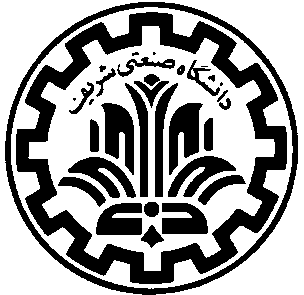 فرم درخواست رزرو سالن*مبلغ اعلام شده پس از كسر قابل اصلاح يا بازگرداندن به مجري رويداد نمي‌باشد.جناب آقای ...................................مدير محترم ..................................احتراماً از حضورتان خواهشمند است نسبت به رزرو سالن ...................................... به منظور برگزاري ..................................................................... با مجوز شماره .......................... مورخ ......./ ......./ ....... معاون محترم پژوهش و فناوری(تصویر پیوست) از تاريخ ......./ ......./ ....... لغايت ......./ ......./ ....... دستورات مقتضی را مبذول فرمائيد.با تشكرمجری رویدادامضاءجناب آقای ....................................................مجری محترم رویداد ..................................... احتراماً به استحضار می‌رساند بر اساس مجوز پیوست و همچنین درخواست جنابعالی مبنی بر برگزاری این رویداد در سالن مذکور از تاريخ ....../ ....../ ...... لغايت ....../ ....../ ......  موافقت به عمل آمده و هزینه آن به مبلغ ..................................(عدد) ......................................................(حروف) ریال اعلام می‌گردد.نام و نام خانوادگيمدیر ........................امضاءمعاون محترم پژوهش و فناوریاحتراماً با توجه به هماهنگی صورت گرفته از حضورتان خواهشمند است دستور فرمایید مبلغ فوق از محل وصولی‌های رویداد مذکور كسر و به نام مديريت/ دانشكده فوق منظور گردد.با تشكرمجری رویدادامضاءعامل مالی محترم ارتباط با صنعتاحتراماً با توجه به درخواست ارایه شده، مبلغ فوق از محل اعلام شده در وجه واحد مذکور پرداخت و نسبت به اطلاع رسانی آن اقدامات لازم به عمل آید.معاون پژوهش و فناوریامضاءرونوشت: (1)مجری رویداد ؛ (2)مدیر دانشکده/واحد